                            ΕΛΛΗΝΙΚΗ ΔΗΜΟΚΡΑΤΙΑ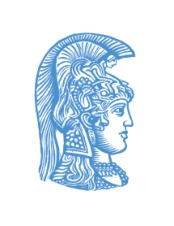 ΑΚΑΔΗΜΑΪΚΟ  ΕΤΟΣ  2020-21ΜΕΤΕΚΠΑΙΔΕΥΤΙΚΑ ΜΑΘΗΜΑΤΑ Α’ ΕΡΓΑΣΤΗΡΙΟΥ ΠΑΘΟΛΟΓΙΚΗΣ ΑΝΑΤΟΜΙΚΗΣ  ΙΑΤΡΙΚΗΣ ΣΧΟΛΗΣ ΕΚΠΑ ΑΡΧΕΣ ΔΙΑΓΝΩΣΤΙΚΗΣ ΠΡΟΣΠΕΛΑΣΗΣ ΠΑΘΟΛΟΓΟΑΝΑΤΟΜΙΚΩΝ ΥΛΙΚΩΝΣτην τρίτη σειρά μηνιαίων, κατά κανόνα δίωρων μαθημάτων με τίτλο «Αρχές διαγνωστικής προσπέλασης παθολογοανατομικών υλικών» εξακολουθεί να επιχειρείται από έμπειρους παθολογοανατόμους η αποτύπωση των βημάτων ορθής διαγνωστικής προσέγγισης διαφόρων υλικών που εξετάζονται στην καθημέρα πράξη σε ένα παθολογοανατομικό εργαστήριο.Η αναγνώριση των βασικών προτύπων ιστολογικών αλλοιώσεων σε αντιπαραβολή με τη φυσιολογική εικόνα και η πορεία προς την τελική διάγνωση κατόπιν αναγνώρισης και αξιολόγησης των σημαντικών  μικροσκοπικών ευρημάτων εμπεδώνονται στην πράξη με την επίδειξη χαρακτηριστικών, ειδικά επιλεγμένων ανά περίπτωση, πλακιδίων ή και εικόνων. Ο χαρακτήρας των μαθημάτων συνεχίζει να είναι κατεξοχήν πρακτικός∙ προαιρετικά, μπορεί να προηγείται της επίδειξης, μια 10λεπτη παρουσίαση της θεματολογίας κάθε μαθήματος συμπεριλαμβάνουσα  την ανάλογη φυσιολογική μορφολογία κάθε ιστού. Το 90%  του μαθήματος θα είναι επίδειξη και συζήτηση  πλακιδίων χαρακτηριστικών περιστατικών είτε μέσω οθόνης συνδεδεμένης με μικροσκόπιο, κυρίως με δεδομένη τη φυσική παρουσία των παρακολουθούντων,  είτε με ιστολογικές εικόνες σε διαφάνειες ppt, καθώς τα μαθήματα φιλοδοξούν να αποτυπώσουν πώς ένας έμπειρος παθολογοανατόμος προσεγγίζει τη διαγνωστική διαδικασία, βήμα-βήμα (μικρή μεγέθυνση, μεγάλη μεγέθυνση, ειδικές χρώσεις κλπ).Τα  μαθήματα αυτά πρόκειται να διεξάγονται κατά το ακαδημαϊκό έτος 2020-2021 κατά κανόνα την τρίτη Παρασκευή  κάθε μήνα από τον Σεπτέμβριο έως και τον Μάιο, με ώρα έναρξης 15.30’, στους χώρους του Α’ Εργαστηρίου Παθολογικής Ανατομικής και, στο τέλος της σειράς, θα χορηγείται πιστοποιητικό παρακολούθησης για όσους επιθυμούν. Στο νέο ακαδημαϊκό έτος 2020-21, καθώς, τουλάχιστον κατά την έναρξή του,  η διά ζώσης διδασκαλία δεν είναι δυνατή, τα μαθήματα υποχρεωτικώς θα πραγματοποιούνται μέσω είτε ταυτόχρονης είτε ετερόχρονης τηλεκπαίδευσης και ορισμένα σχετικά αρχεία  θα αναρτώνται στην ηλεκτρονική τάξη του ΕΚΠΑ. Η σειρά των φετινών μαθημάτων με γενικό τίτλο «Αρχές διαγνωστικής προσέγγισης» έχει διαμορφωθεί ως εξής :25.9.2020 Ιστοπαθολογικές αλλοιώσεις συσχετιζόμενες με COVID-19 λοίμωξη. Στ. Θεοχάρης, Καθηγητής Παθολογικής Ανατομικής, Ιατρική Σχολή ΕΚΠΑ2.10.2020  (Εξ αναβολής) Σεμινάριο λεμφωμάτων δέρματος. Π.Κορκολοπούλου, Καθηγήτρια Παθολογικής Ανατομικής, Ιατρική Σχολή ΕΚΠΑ16.10.2020 Eξαρτηματικά νεοπλάσματα του δέρματος. Χ. Κουβίδου, Διευθύντρια ΕΣΥ, ΓΝΑ «Ο Ευαγγελισμός»20.11.2020 Διαφοροδιάγνωση φλεγμονωδών νόσων του εντέρου. Μ. Τζαρδή, Καθηγήτρια Παθολογικής Ανατομικής, Ιατρική Σχολή Πανεπιστημίου Κρήτης - ΠΑΓΝΗ18.12.2020 Όγκοι όρχεως. Α. Στόφας, Ακαδημαϊκός υπότροφος, Ιατρική Σχολή ΕΚΠΑ15.1.2021 Επιθηλιακά νεοπλάσματα ωοθηκών. Π.Αλεξάνδρου, Κ. Μανολουδάκη Διευθύντριες ΕΣΥ , «Λαϊκό» ΓΝΑ, «Τζάνειο» ΓΝΠ19.2.2021 Επιθηλιοειδή μεσεγχυματικά νεοπλάσματα. Γ. Αγρογιάννης, Αναπλ. Καθηγητής, Ιατρική Σχολή ΕΚΠΑ19.3. 2021 Διαγνωστική προσέγγιση θηλωδών νεοπλασματικών αλλοιώσεων μαστού. Ο. Τζάιδα, Διευθύντρια-Συντονίστρια ΕΣΥ, Αντικαρκινικό Νοσοκομείο Πειραιά «Μεταξά»16.4.2021 Κομβικά διαγνωστικά σημεία στη νεοπλασματική ιστοπαθολογία του προστάτη αδένα. Α.Χ.Λάζαρης, Καθηγητής-Διευθυντής, Ιατρική Σχολή ΕΚΠΑ21.5.2021 Ερμηνεία ευρημάτων μοριακών τεχνικών αναζήτησης βιοδεικτών στοχεύουσας θεραπείας καρκινοπαθών. Α Σαέττα, Αναπλ. Καθηγήτρια, Ιατρική Σχολή ΕΚΠΑ.